月　　日  　　 年　　　 組 　　　番   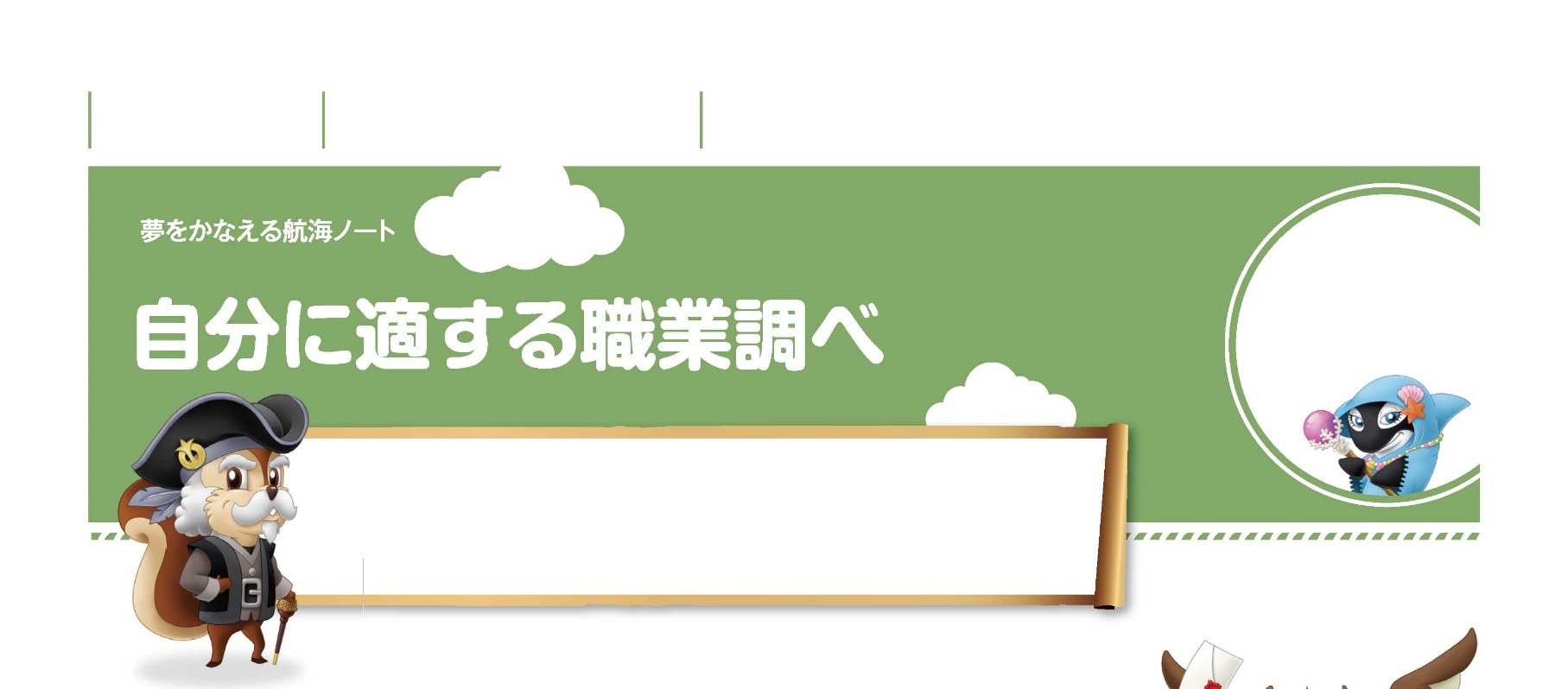 ★小学校の時、どんな仕事に興味をもっていた？(キャリア教育ノートなど見直してみよう！)★働くってどんなことだと思う？★今、君が興味をもっているのはどんな仕事かな？・その仕事のどんなところに興味があるかな？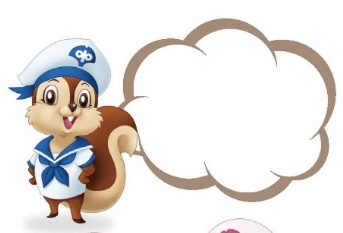 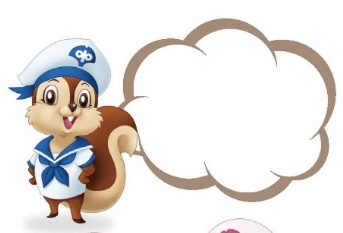 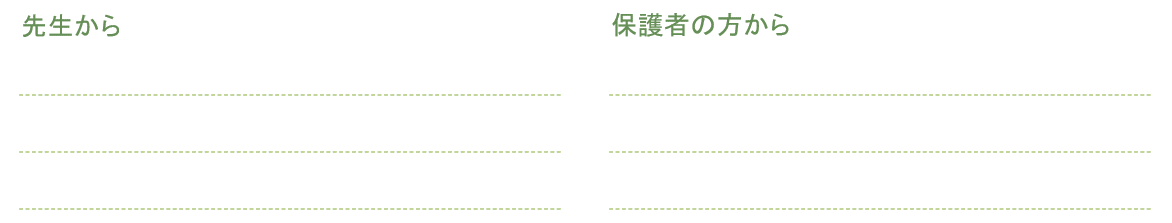 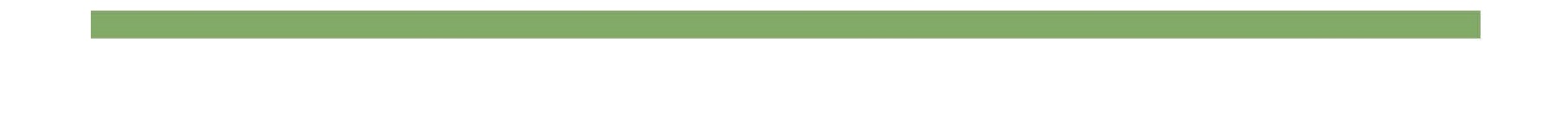 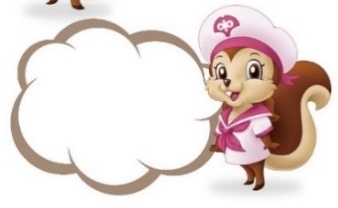 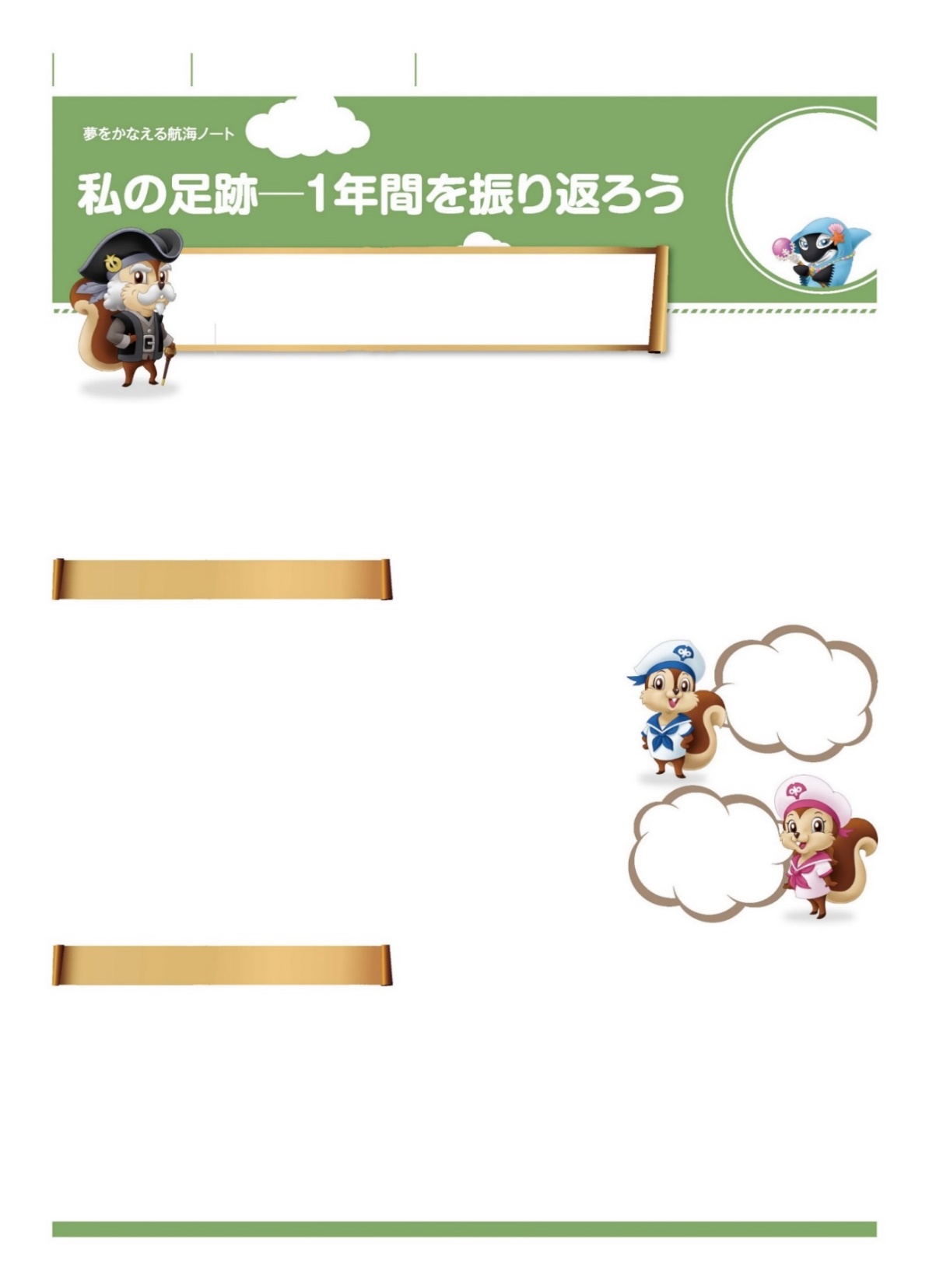 ★職場体験に行ってみよう！★働いている人にインタビューをしてみよう！　○どんな思いで働いていますか？（やりがいなど）　○その仕事に就くまでにどんな努力をしてきましたか？★体験を終えて○働くことってどんなことだと思いましたか？○これから自分が取り組んでいきたいことはこれだ！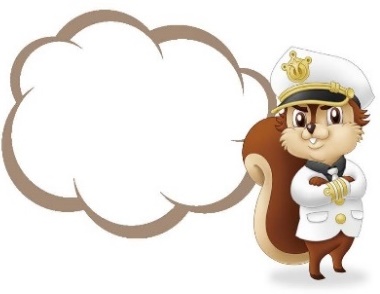 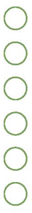 体験先仕事の内容